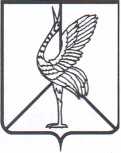 	АДМИНИСТРАЦИЯ МУНИЦИПАЛЬНОГО РАЙОНА
«БОРЗИНСКИЙ РАЙОН» ЗАБАЙКАЛЬСКОГО КРАЯ
ПОСТАНОВЛЕНИЕ03 марта 2023 года                                                                            № 63город БорзяОб установлении на территории муниципального района «Борзинский район» особого противопожарного режимаВ соответствии со статьей 30 Федерального закона от 21 декабря 1994 года № 69-ФЗ «О пожарной безопасности», постановлением Правительства Российской Федерации от 16 сентября 2020 года  № 1479 «Об утверждении Правил противопожарного режима Российской Федерации», статьей 8 Закона Забайкальского края от 3 июня 2009 года № 190-ЗЗК «О пожарной безопасности в Забайкальском крае», статьей 33 Устава муниципального района «Борзинский район, »в связи с постановлением администрации Губернатора Забайкальского края № 11 от 28 февраля 2023 г.  «Об установлении на территориях муниципальных районов, муниципальных и городских округов Забайкальского края особого противопожарного периода», учитывая решение Комиссии по предупреждению и ликвидации чрезвычайных ситуаций и обеспечению пожарной безопасности Забайкальского края, в целях принятия дополнительных мер по обеспечению противопожарной защиты на территории муниципального района «Борзинский район», администрация муниципального района «Борзинский район» п о с т а н о в л я е т:1. Установить с 3 марта 2023 года на территории муниципального района «Борзинский район» особый противопожарный режим. 2. Рекомендовать главам городского поселения «Борзинское», городского поселения «Шерловогорское» в границах своих территорий установить особый противопожарный режим. 3. Рекомендовать главам городских и сельских поселений:3.1. Ввести запрет на разведение костров, сжигание твердых бытовых отходов на территории населенных пунктов и прилегающей территории, проведение профилактических выжиганий сухой травянистой растительности, в том числе на земельных участках, непосредственно примыкающих к лесам, к землям сельскохозяйственного назначения, к защитным и озеленительным лесным насаждениям, а также на проведение иных пожароопасных работ;3.2. Организовать работу патрульных, патрульно-маневренных, маневренных и патрульно-контрольных групп, с привлечением сотрудников Главного управления МЧС России по Борзинскому району, инспекторов муниципального лесного контроля, муниципального земельного контроля для патрулирования наиболее пожароопасных участков, выявления палов сухой травянистой растительности, оперативного реагирования на возникающие очаги лесных других ландшафтных (природных) пожаров, а также своевременного выявления лиц, виновных в их возникновении;3.3. Организовать работу по очистке от сухой травянистой растительности, валежника, мусора и других горючих материалов, бесхозных и длительное время неэксплуатируемых приусадебных земельных участков, вывоз мусора с территорий населенных пунктов, предприятий и объектов экономики и принять меры по ликвидации стихийных свалок;3.4. Организовать проведение подворового обхода с ознакомлением жителей с требованиями по обеспечению мер пожарной безопасности;3.5. Обеспечить беспрепятственный подъезд пожарной техники к месту пожара и свободный доступ к источникам противопожарного водоснабжения, предусмотреть подвоз воды для заправки пожарных машин при тушении пожаров, удаленных от источников противопожарного водоснабжения;3.6. Предусмотреть привлечение населения для локализации пожаров вне границ населенного пункта;3.7. Уточнить планы временного переселения (эвакуации) населения при возникновении опасности перехода лесных и других ландшафтных (природных) пожаров на населенные пункты и места размещения эвакуированного населения с предоставлением стационарных или временных жилых помещений;3.8. Организовать обеспечение населенных пунктов местами для забора (подвоза) воды для целей пожаротушения, принять меры по устройству  источников наружного противопожарного водоснабжения и произвести ремонт существующих пожарных гидрантов, искусственных водоемов и пожарных резервуаров, а также подъездных путей для беспрепятственного забора воды пожарными автомобилями;3.9. Принять дополнительные меры, препятствующие распространению лесных и иных пожаров вне границ населенных пунктов на земли населенных пунктов (увеличение противопожарных разрывов по границам населенных пунктов);3.10. Запретить использование тракторов, автомобилей и сельскохозяйственных машин, выхлопные трубы которых не оборудованы искрогасителями;3.11. Определить места отдыха граждан в период действия ограничений и запретов посещения лесов с соблюдением мер пожарной безопасности в лесах;4. Делегировать полномочия главам городских и сельских поселений в части выдачи пропусков (разрешений) на земли лесного фонда для заготовки дров без разведения огня при наличии лесорубочного билета. 5. Рекомендовать начальнику Александрово-Заводского лесничества ГКУ «Управления лесничествами Забайкальского края» и директору Даурского межрайонного отдела КГСАУ «Забайкаллесхоз»:5.1. Создать маневренные группы для своевременного реагирования на возникающие природные пожары, обеспечить их всем необходимым имуществом, автомобильным транспортом, определить схему их работы, зоны (площади) обслуживания, маршруты, карты, а также обратить внимание на технику безопасности при проведении работ, своевременное прохождение курсов по пожаротушению и вакцинацию;5.2. Подготовить специализированные учреждения по охране лесов от пожаров, в том числе организовать обучение специалистов;5.3. Обеспечить лесопожарные формирования, участвующие в тушении лесных пожаров, средствами пожаротушения, средствами связи;5.4. Заключить соглашения о межведомственном взаимодействии по вопросам охраны лесов от пожаров с ОМВД России по Борзинскому району;5.5. Провести с населением агитационную и разъяснительную работу по противопожарной пропаганде;5.6. Организовать патрулирование территорий лесного фонда и населенных пунктов межведомственными оперативными группами в периоды введения особого противопожарного режима и режима чрезвычайной ситуации в лесах;5.7. Оперативно реагировать на информацию о метеорологических явлениях, которые могут привести к возникновению природных пожаров на землях всех категорий;5.8. Организовать привлечение сил и средств сельхозпредприятий к обеспечению мер пожарной безопасности и тушению природных пожаров (при наличии заключенного договора с КГСАУ «Забайкаллесхоз»);5.9. Провести выполнение профилактических мероприятий по предупреждению лесных пожаров в лесах в полном объеме;6.10. Обязать руководителей предприятий, учреждений, организаций, имеющих объекты в лесном фонде и на участках, граничащих с лесным фондом, провести укомплектование лесопожарными формированиями в соответствии с нормами Лесного кодекса РФ.6. Рекомендовать начальникам Борзинской дистанции пути, ООО «Дистанция пути 17» принять все необходимые меры по предупреждению возгораний степной и лесной зон от подвижного состава железнодорожного транспорта, организовать работу по очистке территории вдоль линии железнодорожного полотна от разъезда № 82 до ст. Шахтерская, от ст. Борзя до ст. Соловьевск, от ст. Нарын до границы Борзинский район - Александрово-Заводский район от мусора, сухой растительности и кустарника, провести техническое обслуживание выхлопной системы локомотивов работающих на дизельном топливе, по возможности сократить использование локомотивов типа 2ТЭ10М в пожароопасный период.7. Рекомендовать ГКУ «Служба единого заказчика Забайкальского края», ФГУ УПРДОР «Забайкалье» своевременно обеспечить очистку полос отвода, обочин и откосов вдоль автомобильных дорог от мусора, сухостоя и посторонних предметов с вывозкой и утилизацией на полигонах, для ограничения движения автотранспортных средств в лесные массивы организовать перепашку несанкционированных съездов с основных автодорог.8. Рекомендовать директору Борзинского филиала ЮЭС ПАО «Россети» - «Читаэнерго»:	8.1. Обеспечить проведение противопожарных мероприятий зон линий электропередач;8.2. Провести обследование всех линий электропередач на предмет неисправностей и провисания проводов между опорами.9. Отделу АПК администрации муниципального района «Борзинский район»:9.1. Провести разъяснительную работу с руководителями сельскохозяйственных организаций независимо от форм собственности по вопросам обеспечения пожарной безопасности на подведомственных территориях, в том числе о запрете проведения выжиганий сухой травы на землях сельскохозяйственного назначения и незамедлительном сообщении о возникающих лесных и других ландшафтных пожарах в единую дежурнодиспетчерскую службу муниципального района «Борзинский район»;9.2. Взять на постоянный контроль готовность сельскохозяйственных организаций независимо от форм собственности к весеннему пожароопасному сезону 2023 года (наличие минерализованных полос, средств пожаротушения, емкостей с водой) с учетом требований, утвержденных постановлением Правительства Российской Федерации от 16 сентября 2020 года № 1479.10. Рекомендовать начальнику 14-ПСЧ, начальнику 15-ПСЧ и начальнику ПЧ с. Цаган-Олуй:10.1. Принимать своевременные решения по расстановке сил и средств для недопущения переходов степных и лесных пожаров на населенные пункты;10.2. Организовать контроль за соответствием численности привлекаемых сил и средств к масштабам природных пожаров;10.3. Направлять боевые расчеты пожарных подразделений к границе населенных пунктов для своевременного обеспечения их защиты при достижении пожаром пятикилометровой зоны от населенных пунктов. 11. Рекомендовать отделу надзорной деятельности по Борзинскому, Оловяннинскому районам и г. Борзя: 11.1. Обеспечивать своевременный выезд на расследование по поступившим сообщениям о возгораниях;11.1. Принять исчерпывающие меры по выявлению лиц, виновных в возникновении лесных и степных пожаров и привлечению их к ответственности и взысканию причиненного ущерба.12. Отделу ЕДДС администрации муниципального района «Борзинский район» обеспечить учет степных и лесных пожаров на территории муниципального района «Борзинский район».13. Настоящее постановление вступает в силу с момента подписания.Временно исполняющий обязанности главы муниципального района«Борзинский район»				      		           Р.А. Гридин